Fig 26.29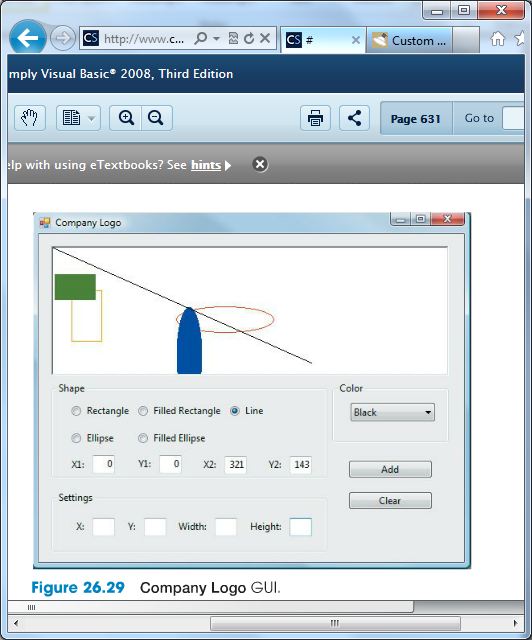 Figure 26.13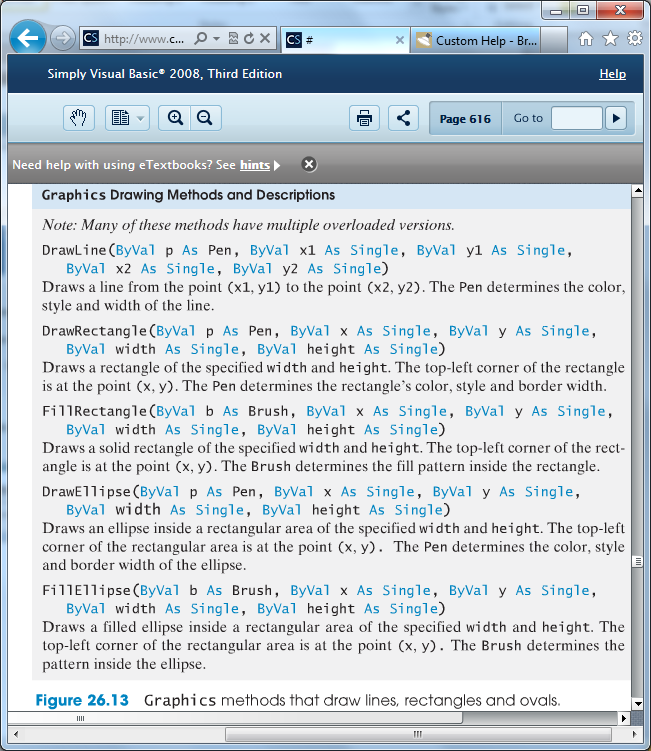 